国际专利分类专门联盟（IPC联盟）IPC修订工作组第五十届会议2023年11月20日至24日，日内瓦议程草案秘书处编拟会议开幕选举主席和副主席通过议程
见本文件。五局合作第一工作组——分类工作组第二十五届会议的报告
由美国专商局代表五局进行口头报告。涉及机械领域的IPC修订项目
参见项目F 157、F 160、F 166、F 170和F 175。涉及电学领域的IPC修订项目
参见项目C 510、C 513、C 514、C 515、C 516、C 526、F 140、F 143、F 155、F 158、F 171、F 174、F 176、F 177和F 178。涉及化学领域的IPC修订项目
参见项目C 525、C 527、F 168、F 172和F 179。涉及机械领域的IPC维护项目
参见项目M 621、M 634、M 818、M 829和M 831。涉及电学领域的IPC维护项目
参见项目M 633。涉及化学领域的IPC维护项目
参见项目M 627、M 812、M 832和M 833。M 200至M 500项目中删除非限制性参见（NLR）的状况
参见项目WG 191。IPC信息技术支持的最新信息
由国际局介绍。工作组下届会议通过报告会议闭幕[文件完]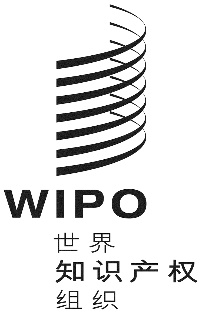 CIPC/WG/50/1 PROV.IPC/WG/50/1 PROV.IPC/WG/50/1 PROV.原 文：英文原 文：英文原 文：英文日 期：2023年8月1日  日 期：2023年8月1日  日 期：2023年8月1日  